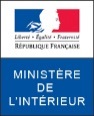 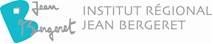 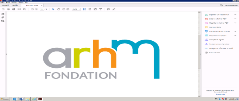 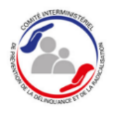 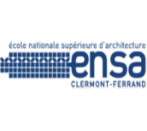 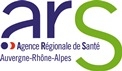 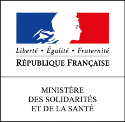 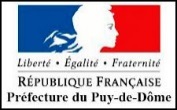 Bulletin d’inscription« Comprendre, prévenir et prendre en charge les risques de radicalisation »Session régionale de sensibilisationà destination des professionnels de santéet santé mentaleMardi 30 octobre 2018Lieu : E.N.S.A. Clermont-FerrandA retourner  avant le 15 octobre 2018  A   naima.ailane@arhm.fr   (04 72 10 94 30)Attention : nombre de places limitéNom : Prénom :Fonction :Institution/Service :Champs d’intervention :Pour vous joindre :Coordonnées téléphoniques :Adresse e-mail individuelle :PublicsTypes de publicsTypes de structures≤ 15 ans	15-25 ans	25-65 ans	Handicap	Centre hospitalier/Clinique	≤ 15 ans	15-25 ans	25-65 ans	Addiction	Service médico-social	≤ 15 ans	15-25 ans	25-65 ans	Carcéral	Service à la personne	≥ 65 ans	Minorités sexuelles	Lieu ressource	Précarité	Etablissement d’enseignement	Autre	Etablissement pénitentiaire	Précisez………………………..Etablissement d’hébergement	Entreprise	Centre d’addictologie	Autres	